
Mobile app approval form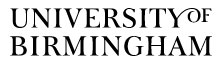 Contact nameCollege/School/DepartmentContact email addressProposed app nameDescription of appAudience for appDescription of data workflow
Where the app integrates with other systems please provide details.Design considerations
Please detail if you want your app to be branded as a University app and if you will require design work from the University’s Creative Media team.Development resourcePlease provide details of who will be carrying out the technical development of the app or If you will require technical development from IT Services.Funding identified
Is funding required for this project or has it already been identified.TimescalesBusiness caseIf this project will require central resource please provide business case for this project being prioritized.
Sustainability/Ongoing supportHow will future versions of operating systems and mobile technology be tested?  Who will look after bug fixes/problems reported?  Is ongoing maintenance of the app required?